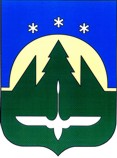 Муниципальное образованиеХанты-Мансийского автономного округа – Югрыгородской округ город  Ханты-МансийскДУМА  ГОРОДА  ХАНТЫ-МАНСИЙСКАРЕШЕНИЕ№ 103-VI РД						  Принято31 марта 2017 годаОб утверждении членов Общественногосовета города Ханты-МансийскаРассмотрев проект Решения Думы города Ханты-Мансийска                               «Об утверждении членов Общественного совета города Ханты-Мансийска», на основании пункта 10 Положения об Общественном совете города Ханты-Мансийска, утвержденного Решением Думы города Ханты-Мансийска от 30 января 2017 года № 77-VI РД «О Положении об Общественном совете города Ханты-Мансийска», руководствуясь частью 1 статьи 69 Устава города Ханты-Мансийска, Дума города Ханты-Мансийска РЕШИЛА:Утвердить членами Общественного совета города Ханты-Мансийска:- Барышникова Алексея Егоровича, заместителя начальника  муниципального казенного учреждения «Управление по делам гражданской обороны, предупреждению и ликвидации чрезвычайных ситуаций и обеспечению пожарной безопасности»; - Белкина Романа Михайловича, советника генерального директора акционерного общества «Государственная страховая компания «Югория»;- Буторина Юрия Геннадьевича, председателя правления товарищества собственников жилья «ТСЖ Дзержинского 30»;- Вимбу Сергея Владимировича, директора детской юношеской спортивной школы «Хоккейный клуб «Югра»;- Гелимову Регину Илюсовну, директора Центра студенческих инициатив федерального государственного бюджетного образовательного учреждения высшего образования «Югорский государственный университет»;- Струженко Валентину Ивановну, пенсионера;- Улитину Ольгу Владимировну, заместителя управляющего – руководителя регионального сервисного центра Ханты-Мансийского ГОСБ ПАО «Сбербанк».ПредседательДумы города Ханты-Мансийска				 	             К.Л. ПенчуковПодписано                                                                         31 марта 2017 года  